ИГРАЕМ ДОМА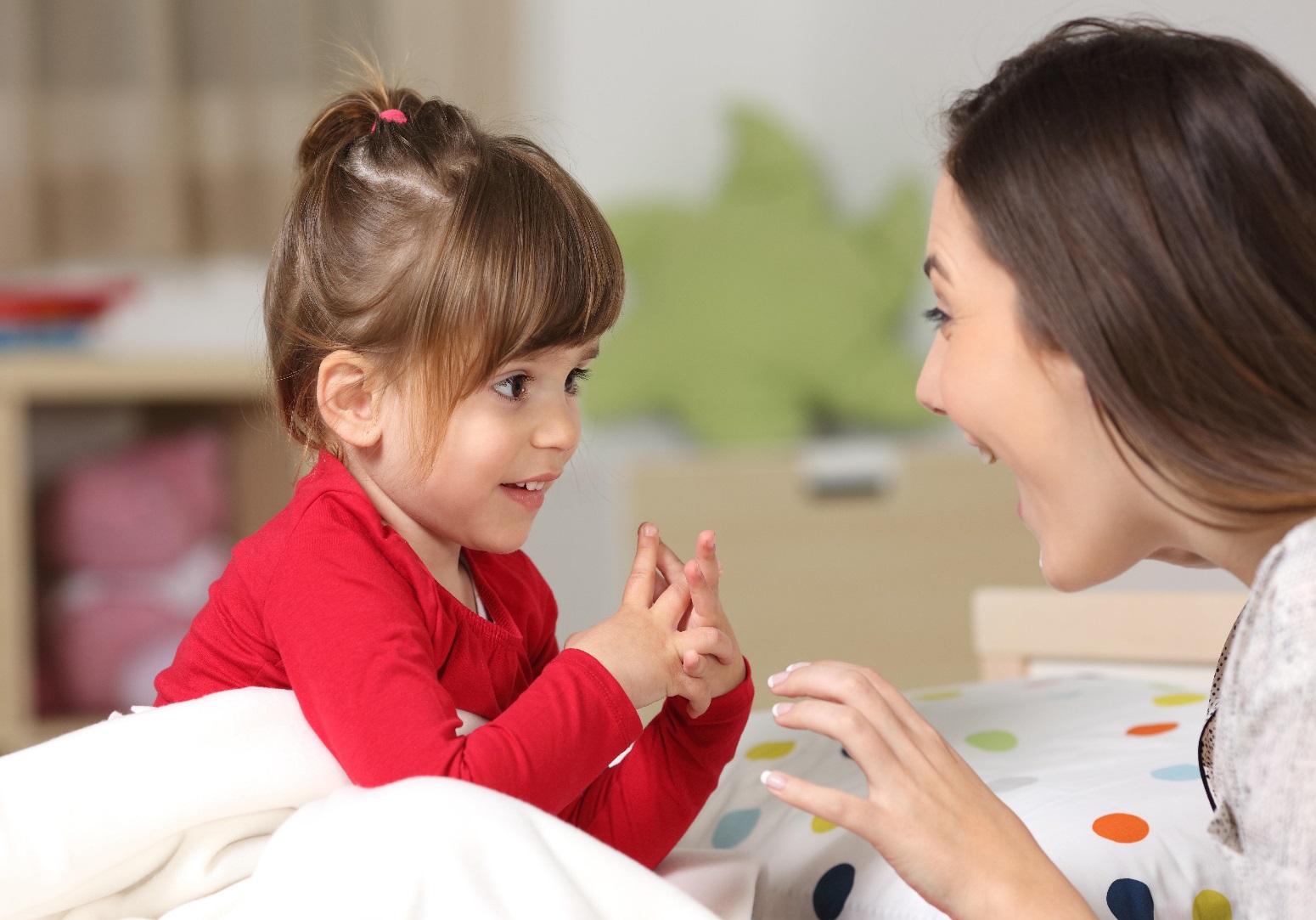 Доставьте радость своему ребенку и себе заодно — поиграйте вместе. Не знаете, во что? Посмотрите ниже, предлагаемые игры не просто интересные, но и полезные.Игры с крупой.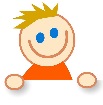 Вам понадобятся: плоская тарелка, различные крупы (рис, пшено, манка, перловка, горох, т. д.).Правила игры: насыть крупу на тарелку и предложить ребенку пальцами нарисовать какой-нибудь узор. Или ссыпать в одну тарелку крупу двух видов, например гречку и перловку и устроить соревнование:«Кто быстрее разберёт крупы по своим тарелочкам».«Определи на ощупь»Научите ребенка использовать осязание для исследования окружающей среды. Пусть он создает мысленные образы вещей, к которым имеет возможность прикоснуться с закрытыми глазами.Что потребуется:Несколько предметов небольшого размера: мягкая игрушка, чашка, мячик, печенье, мочалка, ложка, расческаБольшой пакет или корзинаПовязка на глаза1. Подберите предметы для игры и сложите их в пакет или корзину.2. Сядьте с ребенком на полу друг перед другом, объясните суть игры.3. Завяжите малышу глаза.4. По очереди вкладывайте предметы из корзины в руки ребенку.5. Просите тщательно ощупать и угадать, что он держит.6. Давайте подсказки, если ребенок не справляется.«Поиск сокровищ»Чтобы не заскучать во время долгого сидения дома, можно придумать разные  мини-квесты. Например, искать сокровища! Спрячьте в квартире 10-15 вещей вместе с записками, в которых будет зашифрована подсказка о следующем месте «клада». Если развить мысль более фантазийно, то можно нарисовать целую карту «острова сокровищ», и тогда занятость ребенка часа на два обеспечена. Не хотите рисовать, тогда ведите ребенка к цели подсказками «горячо-холодно».«Назови, что ты видишь».Ребенок за 1 мин должен назвать как можно больше предметов, находящихся в комнате.«Зеркало»Цель: научить детей удерживать внимание, быть сосредоточенными в течение довольно длительного срока, сохранять устойчивое внимание. Ребенок будто бы смотрится в зеркало. Вы -взрослый -его отражение. Постарайтесь синхронно выполнять любые движения: медленно ходить по комнате, подпрыгивать, разводить руки, строить гримасы и смешные рожицы, не дотрагиваясь друг до друга. Через пару минут меняемся ролями.«Черепашьи гонки»
Становимся на четвереньки, кладем на спину подушку. А теперь – на старт. Стараемся дойти до финиша, чтобы панцирь не упал.Материал подготовила: воспитатель старшей группы №7Бугаева Евгения Евгеньевна